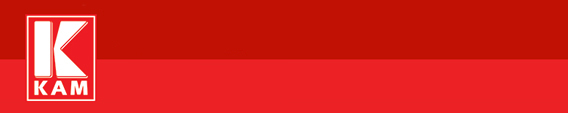 КАМ ДОО е најголем синџир маркети во Македонија кој ги применува основните принципи на хард дисконт: Висок квалитет и постојано ниски цени. Присутни сме во три земји во регионот со повеќе од 100 продавници, а успехот на компанијата го обезбедуваат 1.200 вработени, кои посветено и професионално ја извршуваат својата работа.Бараме амбициозни вработени, ангажирани и високомотивирани личности кои ќе придонесат за натамошниот успех и развој на нашата компанија. Нудиме возбудливи задачи и проекти во динамична и интернационална средина, а со цел проширување на нашиот тим во сектор Експанзија, бараме личност која ќе ни се придружи на позицијата:Соработник за експанзија во МакедонијаВаши задачи:учествувате во реализација на стратегијата за експанзија на компанијата заедно со членовите на тимот за Експанзија учествувате во анализите на пазарот на земјишта и недвижности релевантни за браншата на малопродажба и согласно концептот на компанијатабарате нови локации за проширување на малопродажната мрежа, ги следите движењата на пазарот и развојот на конкуренцијата,соработувате со државната и градската администрација на теми: урбанизам, планирање, градежни дозволи и др. аспекти кои даваат можност за отворање нови продавниципреговарате со потенцијалните сопственици, подготвувате договори за закуп и ги следите до нивна целосна имплементација (од потпишување на договори за закуп до отворање продавници)ги следите јавните понуди на недвижностиги следите договорните обврски во врска со недвижноститеправите анализа на режиски и комунални трошоци за недвижноститеподнесувате месечни извештаи и повремени презентации на недвижностиизвршувате општи административни задачи.Вашиот профил:високо образование со економска, градежна или правна насокаминимум работно искуство од 2 години на иста или слична дејност ќе се смета за предностодлично познавање на MS Office пакетот; пожелно и AutoCAD (или др. слични алатки)аналитичен, ориентиран кон успех, оптимизација на тек на процесипедантност, организациски способности и комуникативностволја за успеси и постигнување на цели со мотивиран тимактивно познавање на англискиот јазикпоседувате возачка дозвола Б-категоријаНие нудиме:обемно воведување во работата со обука која ветува напредок и успех во работата. Интензивно ќе бидете обучувани и ќе се запознаете со инструменти кои подоцна ќе Ви бидат потребни при самостојното извршување на Вашите деловни задачиПочетна загарантирана нето плата од 32.288 денари во првите два месеца, од третиот месец нето плата до 44.000 денариРегрес 30.000 денариСлободен ден за роденденПлатено приватно здравствено осигурување за вработени кои работат над 2 години во КАМ;Ваучер за склучување на брак; пакет производи за Бадник и ВелигденПопуст за вработени во хотелот „Вилиџ“ во ОхридРабота во интернационална компанија, динамична работа исполнета со нови предизвици и стекнување нови искуства и вештини.Доколку сте во потрага по нови професионални предизвици, мотивирани и подготвени за нови успеси, испратете кратка биографија (CV) на следната адреса: КАМ ДОО, Персонален оддел, ул. 35 бр. 39, 1041 Илинден или на E-mail: personal@kam.com.mkАпликација за работа можете да испратите и преку нашата интернет-страница: www.kam.com.mkИзборот ќе се изврши во рок од 15 или 30 дена, во зависност од бројот на пристигнати апликации.Само кандидатите кои ги исполнуваат условите ќе влезат во потесниот избор и ќе бидат контактирани.*Компанијата го задржува правото за промена на износот на регрес